Сценарий осеннего развлечения для детей ст.гр. «СКАЗКА».Октябрь 2015г.Составила – воспитатель I кв.категории                Коняева О.А.   Действующие лица:Ведущая – Коняева О.А. (воспитатель)Мухомор – Якушева Т.Н. (воспитатель)Осень – Васильева И.И. (помощник вос-ля)Атрибуты: Яблоко (муляж)Листики по кол-ву детей (для танца)ЗагадкиПогремушки (15шт.)Аппликация мухомора-2шт., клей, салфетки белые, миски для клеяЯблоки (по кол-ву детей)Грибочки-кексикиКартошка, 2 лопатки, 2 ведра, 2 обручаЗонтики 6шт.Музыка:Вход детей в зал под  песенку «Листики»-№1Песня «Осень золотая» - №2Вход Мухомора – песня «Мухоморчики» - №3Фонограмма смеха - №4Песня «Мухоморчики – грибочки» - №5Танец «Осень постучалась к нам» (общий) - №6Игра с погремушками – «Листопад» - №7Вход Осени – «Осень в гости к нам пришла» -№8Песня «Осень милая шурши» - №91 конкурс – «Антошка» - №102 конкурс – «Песенка про осень» - №11Фонограмма дождя - №12Танец с зонтиками – «Кап – кап» - №13Заключительная «Дождик». - №14Дети входят в зал под музыку.Ведущий:  – Как звонко музыка звучала,Нас чудный праздник нынче ждёт,И по секрету я узнала,Что Осень в гости к нам придёт.Уж ей давно быть здесь пораДавайте с вами, детвораСтихами будем славить Осень,Придти сюда скорей попросим.1 реб. Быстро лето улетелоПерелётной птицей вдаль,Осень чудно расстелилаУвядающую шаль.2 реб. В золотой карете, Что с конём игривым,Проскакала осеньПо лесам и нивам.Добрая волшебницаВсё переиначила,Ярко-жёлтым цветомЗемлю разукрасила.3 реб. Дарит осень чудеса,Да ещё какие!Разнаряжены  лесаВ шапки золотые.4 реб. На пеньке сидят гурьбой                      Рыжие опята,И паук – ловкач какой! –Тянет сеть куда-то.                            Дождь и жухлая трава                                     В сонной чаще ночьюНепонятные словаДо утра бормочут.                              5 реб. Ходит осень в нашем парке,Дарит осень всем подарки:Бусы красные – рябине,Фартук розовый – осине,Зонтик жёлтый – тополям,Фрукты осень – дарит нам.6 реб. И вправду осень так прекрасна!И хризантемы в рост пошли…Сияют солнышком небеснымПозолотевшие кусты…7 реб. Поют и радуются птицы,Ловя последний тёплый луч.И вот к ногам твоим ложитсяКусочек радуги из туч…ПЕСНЯ:  «ОСЕНЬ ЗОЛОТАЯ»
1. Выглянуло солнышко,     но тепла немного
   Это тучка — барыня    перешла дорогу
ПРИПЕВ
Дождик, дождик, дождик капельки стучат
Гроздья на рябинке бусами висят
Спелая брусничка водит хоровод
Осень золотая в гости к нам идет.

2. Пестрые кораблики     в луже проплывают
   Беззаботно листьями    ветерок играет.ПРИПЕВ(дети садятся на стулья)Ведущий: -Вот и пролетело звонкое лето.Каждому времени года свой черёд.Наступил он и для осени. Много подарков приносит нам это время года. А вы знаете, какие это подарки? (овощи, фрукты …) в лесах много ягод, грибов. А вы умеете искать грибы?- Выросли грибочки осенью в лесочке.Эй, грибочек, выходи, да себя нам покажи.(звучит музыка, в зал входит Мухомор)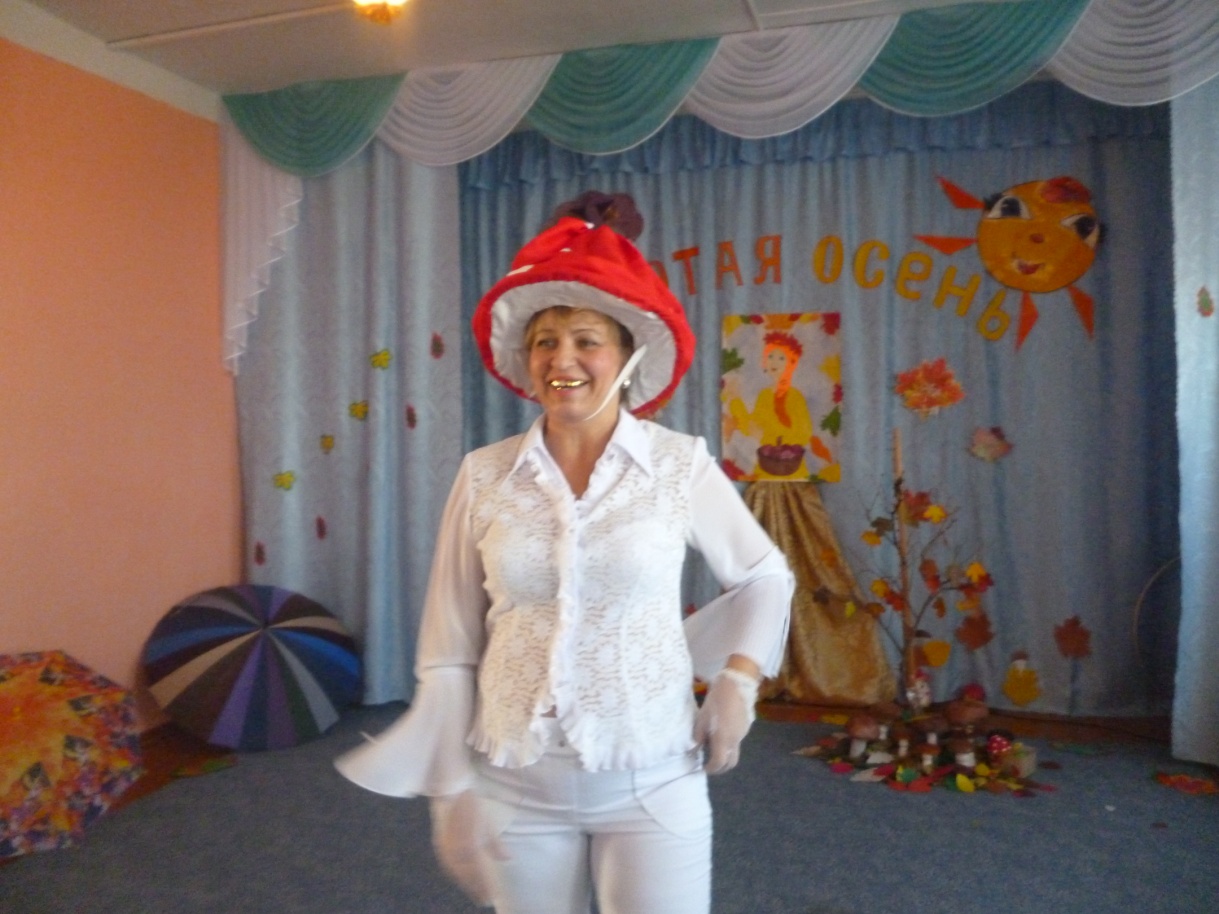 Мухомор: - Здравствуйте!Я красивый мухомор,Украшаю лес и бор.Как наряден, как умён!Всем известно с давних пор,Очень любят мухомор!Потому что я важнейИ волнушек, и груздей!Очень много белых точекЕсть на шляпке у меня.И скажу вам, не стесняясь,Всех грибов красивей я! Вот!Ведущий: - Здравствуй, Мухомор.Погоди, погоди! Не хвастайся!Может, ты и самый красивый,Но зато не самый полезный!Мухомор: - Ешьте, кто найдёт меня,Мне себя не жалко.Буду я для грибника                        Вкусненьким подарком!                           Ведущий: - Ребята, разве можно есть мухоморы?(ответы детей)-Вот видишь, ребята с тобой не согласны.Ты, Мухомор, хорош на вид, но ядовит!Мухомор  (плачет): - Что же мне теперь, совсем пропасть?Бедный я Мухоморка! Никому не нужен!Ведущий: - Не плачь, Мухомор, хоть тебя и нельзя есть, зато ты украшаешь собой лес.(звучит фонограмма смеха)Мухомор:  Кто это так весело смеется? (ходит по залу, прислушивается, находит яблоко)
Ведущий: - Так это же волшебное яблоко смеется, а так как  оно волшебное, то  может исполнить все желания!

Мухомор (катает яблоко по ладони):

1.   «ЯБЛОКО КАТАЮ, КАТАЮ, ЖЕЛАНЬЕ ЗАГАДАЮ»
       ХОЧУ, ЧТОБ В ЭТОМ ЗАЛЕ ПЕСНЯ ПРОЗВУЧАЛА.

Ведущий: пожалуйста, сейчас ребята исполнят песню. Она так и называется «Мухоморчик»

Песня «Мухоморчик» (инсценировка песни)Мухоморчики-грибочки вырастали у пенечков, 
Их здесь целая семья-не заметить их нельзя. 
Тра-ля-ля, тра-ля-ля, не заметить их нельзя. 

Красной шапочкой в горошек привлекают они мошек. 
Только помните, друзья: мухоморы рвать нельзя! 
Тра-ля-ля, тра-ля-ля,мухоморы рвать нельзя! 

Мухоморчики-детишки, озорные шалунишки, 
Самые нарядные - все ребята славные! 
Тра-ля-ля, тра-ля-ля, мухоморчики-друзья! 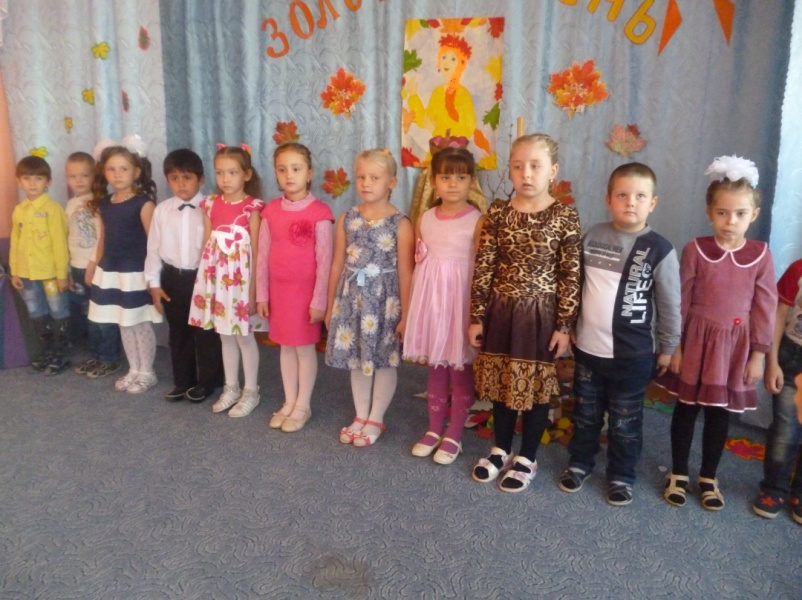 Мухомор: - Да, какая хорошая песня.

2.     «ЯБЛОКО КАТАЮ, КАТАЮ, ЖЕЛАНЬЕ ЗАГАДАЮ»
        ХОЧУ, ЧТОБ В ЭТОМ ЗАЛЕ СТИХИ ПРОЗВУЧАЛИ.

Чтение стихов на осеннюю тематику.1 реб. Следом за летом осень идёт,Жёлтые песни ей ветер поёт,Красную под ноги стеллит листву,Белой снежинкой летит в синеву.2 реб. Осень на опушке краски разводила,По листве тихонько кистью проводилаУтешает осень, не жалейте лета,Посмотрите, роща золотом одета!3 реб. Берёзка стала жёлтой,Рябина стала рыжей,И покраснели клёны,А осень ближе, ближе…4 реб. Вся природа нарядиласьВ золотые кружеваСловно в танце закружиласьЗолотистая листва.5 реб. Осень всё позолотилаЗолотое всё кругомИ берёзы и осиныЗолотым горят огнём.
Мухомор: - Какие красивые стихи. Молодцы!
3.   «ЯБЛОКО КАТАЮ, КАТАЮ, ЖЕЛАНЬЕ ЗАГАДАЮ»
        ХОЧУ, ЧТОБ В ЭТОМ ЗАЛЕ ТАНЕЦ ТАНЦЕВАЛИ.

Ведущий: Сейчас мы и тебя научим танцевать. Вставай с нами.

Танец «Осень постучалась к нам».(танец с листиками)

Мухомор: - продолжаем дальше…

4.   «ЯБЛОКО КАТАЮ, КАТАЮ, ЖЕЛАНЬЕ ЗАГАДАЮ»
       ХОЧУ, ЧТОБ В ЭТОМ ЗАЛЕ ЗАГАДКИ ОТГАДАЛИ…

(Мухомор загадывает загадки детям)
№1  Он идет, а мы бежим,
         Он догонит все равно!
         В дом укрыться мы спешим,
         Будет к нам стучать в окно,
         И по крыше тук да тук!
         Нет, не впустим, милый друг!(дождь)

№2  Рыжий Егорка
         Упал на озерко,
        Сам не утонул
        И воды не всколыхнул.(осенний лист)

№3  Без пути и без дороги
         Ходит самый длинноногий,
         В тучах прячется,
         Во мгле,
         Только ноги на земле. (дождь)

№4    Листья желтые летят, 
          Падают, кружатся, 
          И под ноги просто так 
          Как ковер ложатся! 
          Что за желтый снегопад? 
           Это просто ... (листопад)

Мухомор: - и ещё одно желание…
5.         «ЯБЛОКО КАТАЮ, КАТАЮ, ЖЕЛАНЬЕ ЗАГАДАЮ»
              ХОЧУ, ЧТОБ В ЭТОМ ЗАЛЕ СО МНОЮ ПОИГРАЛИ…

Игра с погремушками.
дети образуют круг, погремушки кладут у ног на пол. Водящий (Мухомор) стоит в кругу. Под музыку дети бегут друг за другом, когда музыка останавливается, водящий и дети хватают погремушки. Кому не хватило – выбывает.Мухомор: -  Какое волшебное яблоко. Все, что я хотел, все желания исполнило.

Ведущий: -Да, Мухомор, яблоко действительно волшебное. Оно не только желания исполняет, но и подарило всем улыбки. (Мухомор садится рядом с детьми)( под музыку появляется Осень)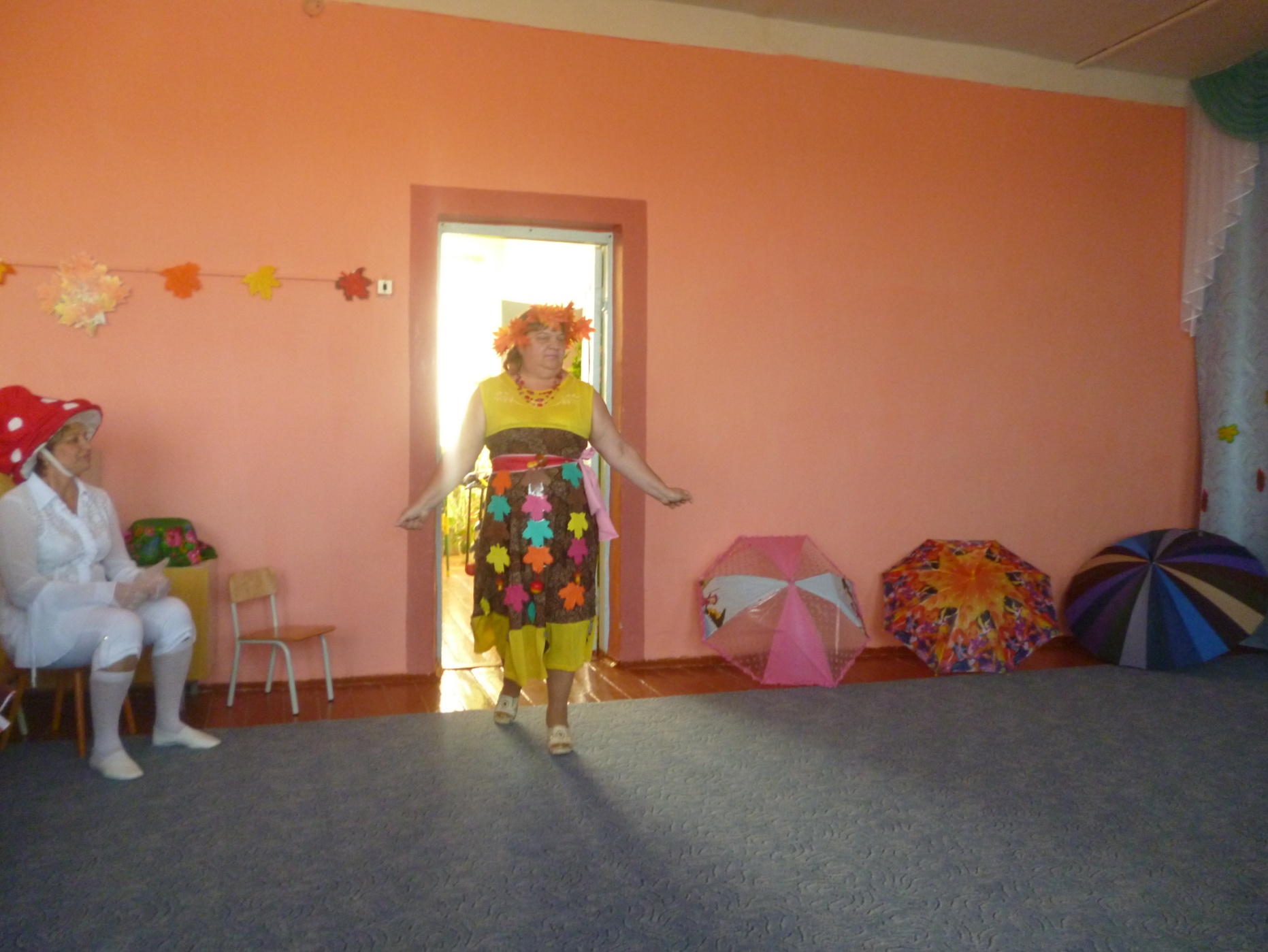 Осень: - Я – Осень, золотая!Поклон вам мой, друзья!Давно уже мечтаюО встрече с вами я.Вы любите, когда я прихожу?Я красоту повсюду навожу.Смотри, уж в золотой, багряный лесСкользнул луч солнца золотой с небес,И на земле ковёр лежит златой,Лишь только осенью увидите такой.Ведущий: - Спасибо, Осень, что сейчас ты вместе с нами.Тебя мы славим песнями, стихами.1 реб. Одарила гостья ОсеньУрожаями плодов,Моросящими дождями,Кузовком лесных грибов!2 реб. Так давайте славить осеньПесней, пляской и игрой!Будут радостными встречи,Осень, это праздник твой!ПЕСНЯ  «ОСЕНЬ, МИЛАЯ ШУРШИ» Осень очень хороша,Хороша, хороша!Осень ходит не спеша,Ходит не спеша.Есть у осени нарядЗолотой, золотой!Удивляет всех подрядОсень красотой.Припев:  Осень милая, шуршиЛистьями вокруг.Провожать не спешиЖуравлей на юг!Осень долго не грустит,Не грустит, не грустит.Даже если снег летит,Снег с дождём летит.Мокрым стал её наряд,Стал он тоньше, чем был.Всё равно огнём горятЯгоды рябин!Осень: - Спасибо, ребята, за милую песенку.А я конкурсы весёлые придумала для вас.Ну, что, поиграем? Я скажу вам по секрету,Ничего труднее нету,Чем картошечку копатьДа в ведёрко собирать!1. конкурс – игра «посади и собери картошечку».(дети делятся на две команды. Сначала  сажают картошку – перенести лопаткой в «огород», затем выкапывают – несут в ведро).2. конкурс – аппликация «Наряд для Мухомора».(на половине ватмана у каждой команды заранее сделана аппликация мухомора, только шляпка без белых точек. Дети делают из бумажных салфеток шарики и наклеивают их на шляпку мухомору).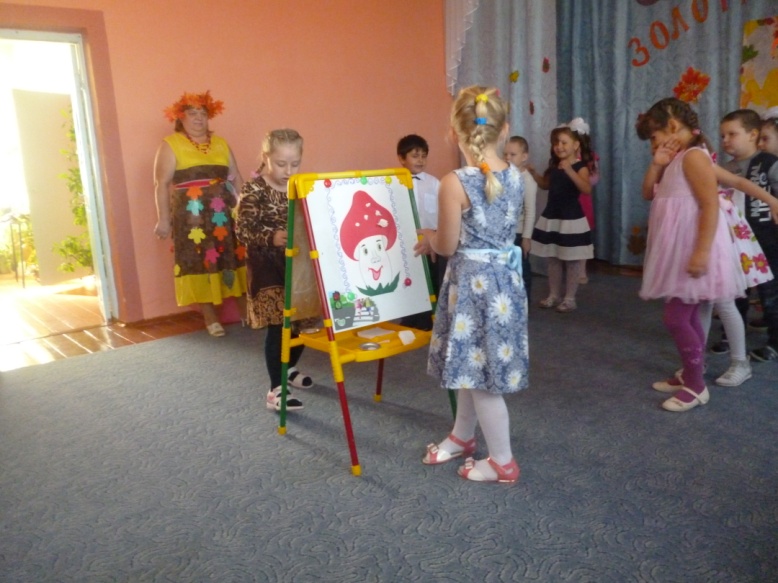 Осень: - Ребята, давайте порадуем  нашего  Мухомора.Подарите ему ваши работы, ведь они так похожи на него.Дети дарят аппликации Мухомору.Мухомор: - Ух, ты! Да это же мой портрет! Спасибо, ребята!Мне очень нравится. А у меня тоже для вас есть подарок, примите эти вкусные грибочки.А мне пора домой, мама, наверное, уже волнуется.До свидания! Пока! Пока!Звучит фонограмма дождя.Ведущий: - Дождь – не самая лучшая погода для прогулок,Чаще во время дождя люди сидят дома, смотрят телевизор, общаются по интернету, занимаются разными хлопотами по хозяйству. Дождик способен навеять грусть, и это всем нам хорошо известно.- Но  наши девочки под музыку дождя разгонят все печальные мысли. Встречайте их бурными аплодисментами. ТАНЕЦ  С  ЗОНТИКАМИ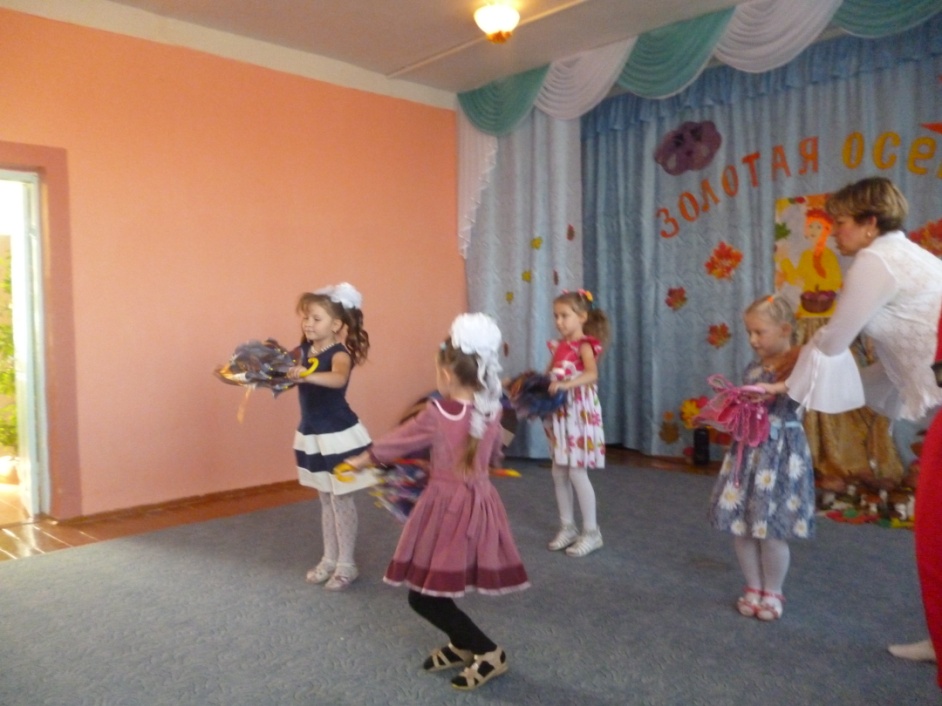 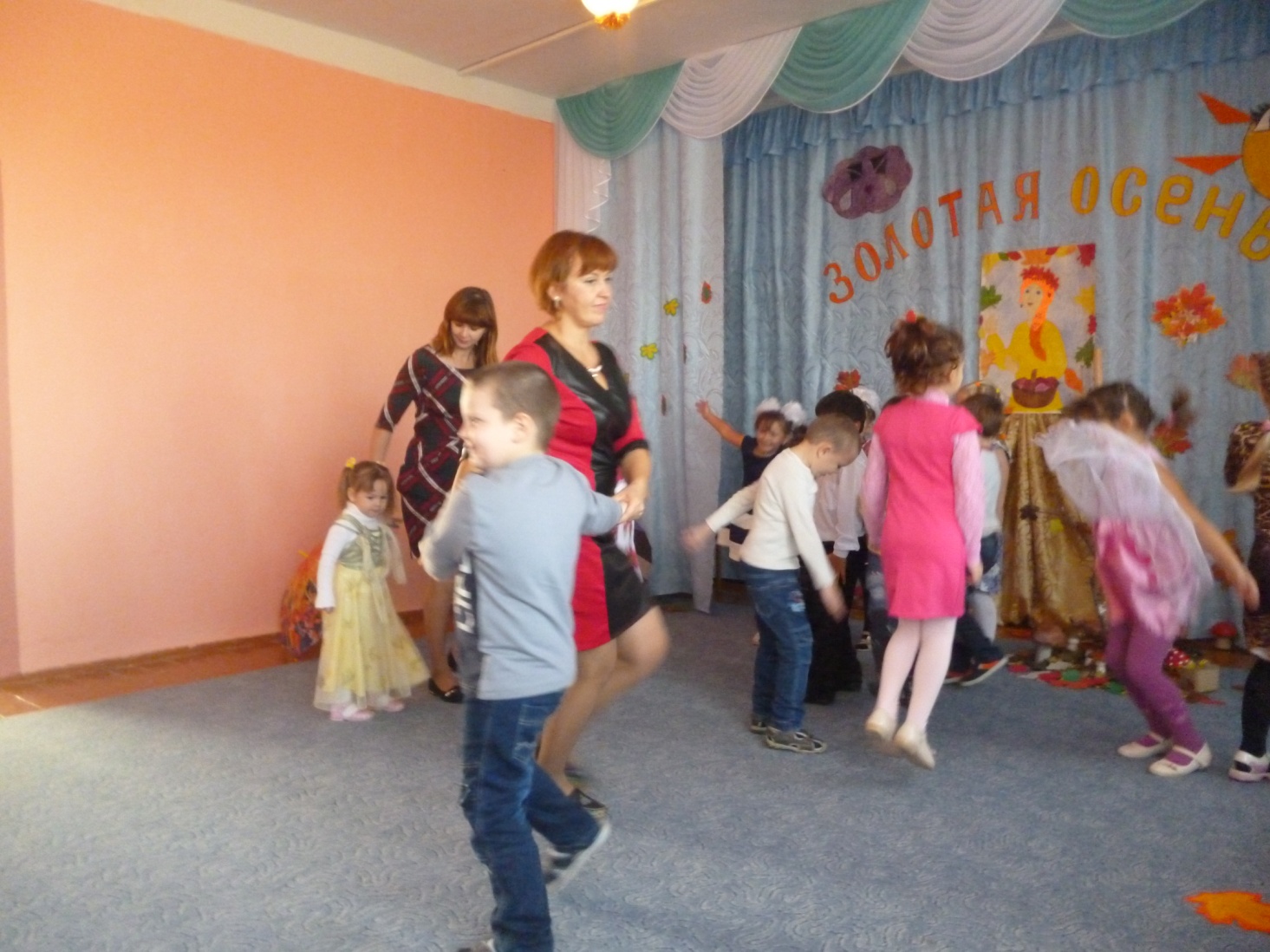 Осень: 
Спасибо, милые певцы, я вас хвалю, вы молодцы! 
За этот праздник светлый, яркий 
Я детям принесла подарки. 
Вот здесь лежат для детворы 
Мои осенние дары. 

(Раздаются гостинцы) 

Осень:  
Очень весело нам было! 
Всех ребят я полюбила. 
Но прощаться нам пора. 
Что поделать? Ждут дела! 
До свидания! 

 Под музыку осень покидает зал, дети машут ей вслед рукой. Ведущий: - Ну  что, ребята, вот наш праздник подошёл к концу.Дети берут угощенья и уходят в группу.     